1	Source informationThis contribution was developed by IEEE Project 802®, the Local and Metropolitan Area Network Standards Committee (“IEEE 802”), an international standards development committee organized under the IEEE and the IEEE Standards Association (“IEEE-SA”).The content herein was prepared by a group of technical experts in IEEE 802 and was approved for submission by the IEEE 802.18 Radio Regulatory Technical Advisory Group, and the IEEE 802 Executive Committee, in accordance with the IEEE 802 policies and procedures, and represents the view of IEEE 802. 2	IntroductionIEEE 802 has reviewed Annex 3 to the Working Party 1A Chairman’s Report dated 19 June 2012. It was noted that the annex asks for responses in particular to chapters 7 and 8 of the PDN REPORT ITU-R SM.[SMART_GRID]. In preparing our response IEEE 802 also reviewed the Decides contained in Question 236/1 and thought that this would be a good opportunity to offer initial responses to those Decides.3	DiscussionIEEE 802, in developing this response, has provided an edited version of Annex 3 to the Chairman’s Report. The attached document contains IEEE 802’s has initial responses to the Decides in Question ITU-R 236/1 and Chapters 7 & 8 of the PDNR4 	Conclusion IEEE 802 looks forward to continued participation in the development of the response to Question ITU-R 236/1 and to answering any questions that WP1A may have as regards the material submitted. Additionally IEEE 802 would be pleased to answer other questions from WP1A as regards the use of wireless technologies in Smart Grid management.Contact:	Michael LYNCH					E-mail:  freqmgr@ieee.org____________Radiocommunication Study Groups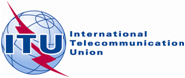 Received: 28 May 2013Subject:  Question ITU-R 236/1Document 5A/IEEE-03-EReceived: 28 May 2013Subject:  Question ITU-R 236/128 May 2013Received: 28 May 2013Subject:  Question ITU-R 236/1English onlyInstitute of Electrical and Electronics Engineers (IEEE)Institute of Electrical and Electronics Engineers (IEEE)Working Document towards a PDN 
REPORT ITU-R SM.[SMART_GRID]Working Document towards a PDN 
REPORT ITU-R SM.[SMART_GRID]Smart grid power management systemsSmart grid power management systems